Liebe Nachbarn und Freunde des Bürgerverein Eckbusch e. V.,das Jahr schreitet mit großen Schritten Richtung Advent und so haben wir zu unserem 4. und letzten Bürgertreff für das Jahr 2019 eine spezielle Veranstaltung geplant. Wir möchten am 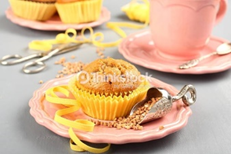 16.11.2019, 13 - 18 Uhr, Gemeindezentrum am Eckbusch,Am Eckbusch 29, 42113 Wuppertaleine adventliche Tausch / Trödelbörse ausrichten.  Da sollten die kleinen schon fast vergessenen adventlich/weihnachtlichen Dekoartikel vielleicht einen neuen Besitzer finden. Es wäre schön, wenn sich dort viele Nachbarn, Freunde und Mitglieder des Bürgertreffs Eckbusch einfinden und ein vorweihnachtliches Flair durch ihre alten Adventsschätzchen mitgestalten würden. Es kann getauscht oder gegen einen kleinen Obolus ver- und gekauft werden. Bitte habt Verständnis dafür, dass ihr nur gut erhaltene Artikel anbieten solltet.  Natürlich muss, wie der Name Bürgertreff schon sagt, die Veranstaltung auch ein Ort der Begegnung sein. Alle Nachbarn des Quartiers sind somit zu einer gemütlichen Tasse Kaffee mit Kuchen herzlich eingeladen. Wie immer brauchen wir aber für Alles einige Helfer. Meldet euch !Wir freuen uns auf reges Interesse und bitten um Kontaktaufnahme bis zum 9.11.2019 an unsere Organisatorin Monika Tiebel: Tel. 0202-87009477, oder E-Mail mrtiebel@web.de. Mit schönen Grüßen, der Vorstand des Bürgerverein Eckbusch e. V. i. A. Wilfried Kraft,2. Vorsitzender___________________________________________________________________________________________E-mail: info@buergerverein-eckbusch.de, www.buergerverein-eckbusch.de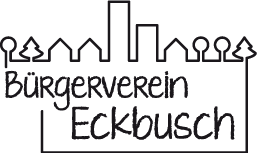 Bürgerverein Eckbusch e. V.c /o J.JacobsenAm Eckbusch 3542113 Wuppertal